16.11.2023Отделение СФР по Краснодарскому краю примет участие во Всероссийском дне правовой помощи детям20 ноября сотрудники Отделения СФР по Краснодарскому краю примут участие во Всероссийском дне правовой помощи детям.Мероприятие проводится для детей-сирот; детей, оставшихся без попечения родителей, их законных представителей; лиц, желающих принять на воспитание в свою семью ребенка, оставшегося без попечения родителей, усыновителей, детей с инвалидностью и их родителей.В этот день в приоритетном порядке (без предварительной записи) они смогут лично обратиться в клиентские службы ОСФР по Краснодарскому краю. Сотрудники Отделения индивидуально проконсультируют каждого заявителя по вопросам социального и пенсионного обеспечения, помогут с получением государственных услуг по линии СФР, например, с подачей заявления на единое пособие или на материнский капитал.Адреса клиентских служб ОСФР по Краснодарскому краю.  Мы в социальных сетях: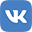 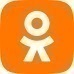 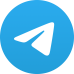 